КАЛУЖСКАЯ ОБЛАСТЬАДМИНИСТРАЦИЯГОРОДСКОГО ПОСЕЛЕНИЯ«ГОРОД МАЛОЯРОСЛАВЕЦ»ПОСТАНОВЛЕНИЕот 15.11.2017г. № 999Об утверждении муниципальной программы «Формирование современной городской среды МО ГП «Город Малоярославец» на 2018-2024 годы»(в редакции Постановлений Администрации муниципального образования городское поселение «Город Малоярославец» от 22.12.2017г. №1138, от 30.03.2018г. №299, от 30.03.2018г. №301, от 15.05.2018г. №439, от 26.06.2018г. №673, от 16.10.2018г. №1139, от 20.11.2018 г. №1297, от 25.02.2019 г. №180, от 25.03.2019 г. №281, от 25.03.2019 г. №283, от 21.06.2019 г. №648, от 12.09.2019 г. №976, от 17.02.2020 г. №139, от 31.03.2020 г. №296, от 15.05.2020 г. №420, от 01.06.2020 г. №465, от 07.10.2020 г. №888, от 12.10.2020 г. №914, от 08.12.2020 №1131, от 21.12.2020 №1195, от 17.02.2021 №163, от 16.03.2021 №294, от 17.05.2021 №532, от 02.09.2021 №864, от 30.09.2021 №951, от 04.10.2021 №954, от 09.11.2021 №1089, от 28.12.2021 №1254, от 12.01.2022 №7, от 17.01.2022 №18, от 21.01.2022 №25, от 01.03.2022 №209, от 14.06.2022 №570, от 09.11.2022 №1146, от 28.11.2022 №1203, от 08.02.2023 №109, от 28.03.2023 №294, от 04.07.2023 №628, от 21.07.2023 №698)В соответствии с Федеральным законом от 06 октября 2003 года № 131 ФЗ «Об общих принципах организации местного самоуправления в Российской Федерации», Администрация МО ГП «Город Малоярославец»ПОСТАНОВЛЯЕТ:1. Утвердить муниципальную программу «Формирование современной городской среды МО ГП «Город Малоярославец» на 2018-2024 годы» (Приложение № 1).2. Главному бухгалтеру МО ГП «Город Малоярославец» предусмотреть финансовые средства на реализацию муниципальной программы «Формирование современной городской среды МО ГП «Город Малоярославец» на 2018-2024 годы».3. Настоящее Постановление вступает в силу после его официального опубликования в газете «Малоярославецкий край», но не ранее 01.01.2018 года и подлежит обязательному размещению на официальном сайте Администрации МО ГП «Город Малоярославец» в сети Интернет.4. Контроль за исполнением настоящего Постановления оставляю за собой.Глава АдминистрацииМО ГП «Город Малоярославец»Р.С. СаидовПриложениек Постановлению АдминистрацииМО ГП «Город Малоярославец»от 15.11.2017 г. № 999(в редакции Постановлений Администрации муниципального образования городское поселение «Город Малоярославец» от 22.12.2017г. №1138, от 30.03.2018г. №299, от 30.03.2018г. №301, от 15.05.2018г. №439, от 26.06.2018г. №673, от 16.10.2018г. №1139, от 20.11.2018 г. №1297, от 25.02.2019 г. №180, от 25.03.2019 г. №281, от 25.03.2019 г. №283, от 21.06.2019 г. №648, от 12.09.2019 г. №976, от 17.02.2020 г. №139, от 31.03.2020 г. №296, от 15.05.2020 г. №420, от 01.06.2020 г. №465, от 07.10.2020 г. №888, от 12.10.2020 г. №914, от 08.12.2020 №1131, от 21.12.2020 №1195, от 17.02.2021 №163, от 16.03.2021 №294, от 17.05.2021 №532, от 02.09.2021 №864, от 30.09.2021 №951, от 04.10.2021 №954, от 09.11.2021 №1089, от 28.12.2021 №1254, от 12.01.2022 №7, от 17.01.2022 №18, от 21.01.2022 №25, от 01.03.2022 №209, от 14.06.2022 №570, от 09.11.2022 №1146, от 28.11.2022 №1203, от 08.02.2023 №109, от 28.03.2023 №294, от 04.07.2023 №628, от 21.07.2023 №698)ПАСПОРТ МУНИЦИПАЛЬНОЙ ПРОГРАММЫ«Формирование современной городской среды в МО ГП «Город Малоярославец» на 2018-2024 годы»1. Общая характеристика сферы реализации муниципальной программыБлагоустройство территории является важным направлением, создающим комфортную и отвечающую современным требованиям среду проживания населения.В городе Малоярославец более 506 многоквартирных жилых домов. Основная часть домов построена от 25 до 70 лет назад.Благоустройство дворов жилищного фонда на сегодняшний день в целом по городу Малоярославец полностью или частично не отвечает нормативным требованиям.Пришло в негодность асфальтовое покрытие внутриквартальных проездов и тротуаров. Асфальтобетонное покрытие на 70% придомовых территорий имеет высокий физический износ.Недостаточно производились работы во дворах по уходу за зелеными насаждениями, восстановлению газонов, удалению старых и больных деревьев, не осуществлялась посадка деревьев и кустарников. Зеленые насаждения на дворовых территориях представлены, в основном, зрелыми или перестойными деревьями, на газонах не устроены цветники.Система дождевой канализации находится в неисправном состоянии и не обеспечивает отвод вод в периоды выпадения обильных осадков, что доставляет массу неудобств жителям и негативно влияет на конструктивные элементы зданий. В ряде кварталов города дождевая канализация отсутствует по причине того, что ее устройство не предусматривалось проектом.В ряде дворов отсутствует освещение придомовых территорий, необходимый набор малых форм и обустроенных площадок. Отсутствуют специально обустроенные стоянки для автомобилей, что приводит к их хаотичной парковке.Состояние придомовых территорий является важным фактором формирования благоприятной городской среды.Проблемы восстановления и ремонта асфальтового покрытия дворов, озеленения, освещения дворовых территорий, ремонта (устройства) дождевой канализации либо вертикальной планировки на сегодня весьма актуальны и не решены в полном объеме в связи с недостаточным финансированием отрасли.Принимаемые в последнее время меры по частичному благоустройству дворовых территорий не приводят к должному результату, поскольку не основаны на последовательном подходе к решению проблемы и не позволяют консолидировать денежные средства для достижения поставленной цели.К благоустройству дворовых и внутриквартальных территорий необходим последовательный комплексный подход, который предполагает использование программно-целевых методов, обеспечивающих увязку реализации мероприятий по срокам, ресурсам и исполнителям.Реализация программы позволит создать благоприятные условия среды обитания, повысить комфортность проживания населения города, увеличить площадь озеленения территорий, обеспечить более эффективную эксплуатацию дворовых территорий жилых домов, улучшить условия для отдыха и занятий спортом.1.1. Основные проблемы в сфере реализации муниципальной программыОсновными проблемами в сфере благоустройства в МО ГП «Город Малоярославец» являются:- отсутствие системного подхода к повышению уровня благоустройства территорий;- недостаточное финансирование мероприятий по благоустройству;- ненадлежащее состояние и отсутствие зональности дворовых территории многоквартирных домов;- отсутствие целостных проектов, предусматривающих высокий уровень архитектурного исполнения, функциональность и доступность общественных территорий.1.2. Прогноз развития сферы реализации муниципальной программыРеализация муниципальной программы направлена на системный подход 
к повышению уровня благоустройства МО ГП «Город Малоярославец».Главными задачами в сфере благоустройства МО ГП «Город Малоярославец» на период действия  муниципальной программы будут являться:-увеличение количества благоустроенных дворовых и общественных территорий;- формирование активной гражданской позиции населения посредством его участия в процессе благоустройства.Выполнение программных мероприятий позволит к 2024 году создать благоприятные условия городской среды и обеспечить экологическое благополучие. 2. Приоритеты муниципальной политики в сфере реализации муниципальной программы, цели, задачи и индикаторы достижения целей и решения задач, основные ожидаемые конечные результаты муниципальной программы, сроки и этапы реализации муниципальной программы2.1. Приоритеты муниципальной политики в сфере реализации муниципальной программыФедеральным законом от 6 октября 2003 года № 131-ФЗ «Об общих принципах организации местного самоуправления в Российской Федерации» к вопросам местного значения города отнесены вопросы:1)	создания условий для массового отдыха жителей городского округа и организации обустройства мест массового отдыха населения;2)	утверждения правил благоустройства территории городского округа, устанавливающих в том числе требования по содержанию зданий (включая жилые дома), сооружений и земельных участков, на которых они расположены, к внешнему виду фасадов и ограждений соответствующих зданий и сооружений, перечень работ по благоустройству и периодичность их выполнения; установление порядка участия собственников зданий (помещений в них) и сооружений в благоустройстве прилегающих территорий; организация благоустройства территории городского округа (включая освещение улиц, озеленение территории, установку указателей с наименованиями улиц и номерами домов, размещение и содержание малых архитектурных форм).Основной целью программы является повышение уровня благоустройства территорий города Малоярославца. А также целью программы является повышение качества городской среды за счет благоустройства территории МО ГП «Город Малоярославец, обеспечения санитарно-эпидемиологического благополучия и экологической безопасности.2.2. Цели, задачи и индикаторы достижения целей и решения задач  муниципальной программыЦелью муниципальной программы является создание условий для системного повышения качества и комфорта городской среды на территории МО ГП «Город Малоярославец».Достижение цели муниципальной программы будет осуществляться решением следующих задач:- повышение уровня благоустройства;- обеспечение вовлеченности заинтересованных граждан, организаций в реализацию мероприятий по благоустройству территорий ;- обеспечение проведения мероприятий по благоустройству территорий муниципального образования в соответствие с едиными требованиями.Эффективность реализации муниципальной программы будет ежегодно оцениваться на основании следующих индикаторов:Сведения об индикаторах муниципальной программы и их значенияхМетодика расчета показателей муниципальной программы представлена 
в приложении № 1 к муниципальной программе.2.3. Конечные результаты реализации муниципальной программыОсновные ожидаемые к 2024 году конечные результаты реализации муниципальной программы:в количественном выражении:- увеличение количества благоустроенных дворовых территорий до 103 ед;- увеличение площади благоустроенных дворовых территорий до 123600 м²;- увеличение доли благоустроенных дворовых территорий до 35,9 %;- увеличение доли площади благоустроенных дворовых территорий до 34,5 %;- увеличение количества благоустроенных общественных территорий 23 ед.;- увеличение площади благоустроенных общественных территорий до 155,6 га;- увеличение доли площади благоустроенных общественных территорий до 100%;- увеличение доли финансового участия в выполнении дополнительного перечня работ по благоустройству дворовых территорий заинтересованных лиц до 1 %;в качественном выражении:- повышение комфортности условий проживания граждан;- создание механизма реализации мероприятий по благоустройству ;- совместная работа администрации МО ГП «Город Малоярославец»  и населения по реализации проектов по благоустройству.2.4. Сроки и этапы реализации муниципальной программыСроки реализации государственной программы - 2018 - 2024 годы, в один этап.3. Обобщенная характеристика основных мероприятий муниципальной программыДостижение заявленной цели и решение поставленных задач муниципальной программы будет осуществляться посредством реализации основного мероприятия:Благоустройство территорий муниципального образования ГП «Город Малоярославец».Краткая характеристика основного мероприятия:- решает задачу по повышению комфортности условий проживания граждан;- позволяет повысить уровень благоустройства дворовых территорий многоквартирных домов и общественных территорий ;- позволяет обеспечить вовлечение населения и общественное участие в принятии решений и реализации проектов комплексного благоустройства и развития городской среды;- обеспечит увеличение площади зон с активным использованием растительных компонентов;- реализуется за счет средств федерального, областного и местного бюджетов;- обеспечит реализацию муниципальных программ по формированию современной городской среды;- обеспечить обязательное размещение органами местного самоуправления в информационно-телекоммуникационной сети «Интернет» государственных, муниципальных программ и иных материалов по вопросам формирования комфортной городской среды, которые выносятся на общественное обсуждение, и результатов этих обсуждений, а также возможность направления гражданами своих предложений в электронной форме;- обеспечить возможность проведения голосования по отбору общественных территорий, подлежащих благоустройству в рамках реализации муниципальных программ (далее голосование по отбору общественных территорий), в электронной форме в информационно-телекоммуникационной сети «Интернет»;- обеспечить обязательное размещение органами местного самоуправления в информационно-телекоммуникационной сети «Интернет» государственных муниципальных программ и иных материалов по вопросам формирования комфортной городской среды, которые выносятся на общественное обсуждение, и результатов этих обсуждений, а также возможность направления гражданами своих предложений в электронной форме.4. Характеристика мер муниципального регулированияСведения об основных мерах правового регулирования в сфере реализации муниципальной  программы5. Объем финансовых ресурсов, необходимых для реализации муниципальной программы(тыс. руб. в ценах каждого года)6. Перечень основных мероприятий муниципальной программы7. Механизм реализации муниципальной программыДля обеспечения выполнения мероприятий муниципальной программы будет осуществляться предоставление из областного и федерального бюджета субсидий бюджету МО ГП «Город Малоярославец» в целях софинансирования муниципальной программы формирования современной городской среды в порядке, предусмотренном бюджетным законодательством Российской Федерации. В целях определения физического состояния, необходимости благоустройства и уровня благоустройства территорий МО ГП «Город Малоярославец» проведена инвентаризация дворовых территорий, общественных территорий, объектов недвижимого имущества (включая объекты незавершенного строительства) и земельных участков, находящихся в собственности (пользовании) юридических лиц и индивидуальных предпринимателей, территорий индивидуальной жилой застройки (индивидуальных жилых домов и земельных участков, предоставленных для их размещения) (далее – инвентаризация). Порядок инвентаризации установлен на основании Постановления Главы Администрации МО ГП «Город Малоярославец» № 686 от 11.08.2017г. «О инвентаризации дворовых территорий и мест общего пользования на территории МО ГП «Город Малоярославец». Перечень территорий, подлежащих благоустройству указан в приложении № 2 к муниципальной программе. Мероприятия по благоустройству дворовых территорий многоквартирных домов предполагают выполнение в соответствии с минимальным и дополнительным перечнями видов работ. Минимальный перечень видов работ по благоустройству дворовых территорий включает :ремонт дворовых проездов, обеспечение освещения дворовых территорий, установку скамеек, урн. При трудовом участии, которое может выражаться в выполнении жителями города неоплачиваемых работ и не требующих специальной квалификации (уборка мусора, покраска бордюрного камня, озеленение и т.д.)Дополнительный перечень видов работ по благоустройству дворовых территорий включает:оборудование автомобильных парковок, детских и (или) спортивных площадок, озеленение территорий, устройство тротуаров, пешеходных дорожек, ливневой канализации, лестничных сходов, пандусов, декоративных ограждений, малых архитектурных форм, произведений монументально-декоративного искусства (цветочницы, вазоны). Софинансирования за счёт средств, полученных администрацией МО ГП «Город Малоярославец» в 2018-2024 годах, для  работ по благоустройству дворовых территорий из дополнительного перечня осуществляется путем проведения работ по образованию (межеванию) земельных  участков, на которых расположены многоквартирные дома и при наличии решения собственников многоквартирных домов, дворовые территории которых благоустраиваются, о принятии в результате имущества в состав общего имущества многоквартирного дома.При финансировании собственниками многоквартирных домов работ по благоустройству дворовых территорий доля участия должна составлять не менее 1 % от стоимости мероприятий по благоустройству дворовых территорий в рамках дополнительного перечня видов работ, а с 2020 года - 20% от стоимости мероприятий по благоустройству дворовой территории в рамках дополнительного перечня видов работ.В рамках проведения  мероприятий по благоустройству создать условия для привлечения добровольце (волонтеров) к участию в реализации программы.При реализации программы администрация МО ГП «Город Малоярославец» обязана осуществлять закупки товаров и работ согласно Федерального закона РФ от 05.04.2013гг. №44-ФЗ «О контрактной системе в сфере закупок товаров, работ, услуг для обеспечения государственных и муниципальных нужд» с предусмотрением в муниципальном контракте установление минимального 3-летнего гарантийного срока на результаты выполненных работ по благоустройству дворовых и общественных территорий.Ориентировочные единичные расценки на элементы благоустройства в приложении № 3.Исполнители мероприятий подпрограммы определяются в соответствии с Федеральным законом «О контрактной системе в сфере закупок товаров, работ, услуг для обеспечения государственных и муниципальных нужд».В целях осуществления контроля за реализацией мероприятий по формированию комфортной городской среды и рассмотрения любого рода вопросов, возникающих в связи с их реализацией, в ГП «Город Малоярославец» создана рабочая группа.Работа рабочей группы организуется в соответствии с распоряжением Главы Администрации МО ГП «Город Малоярославец» № 126 от 03.08.2017г. «О создании рабочей группы по обеспечению реализации приоритетного проекта «Формирование комфортной городской среды» в МО ГП «Город Малоярославец».Приложение №1к муниципальной программе «Формирование современной городской среды в МО ГП «Город Малоярославец» на 2018-2024 годы»Методика расчета показателей муниципальной программы «Формирование современной городской среды в МО ГП «Город Малоярославец» на 2018-2024 годы»1. Показатель «Количество благоустроенных дворовых территорий» рассчитывается 
по формуле:Кд = ΣКд,где ΣКд – общее количество дворовых территорий многоквартирных домов 
(далее – дворовые территории), соответствующих требованиям правил благоустройства территорий поселений (городских округов) в части освещения улиц, озеленения территории, размещения и содержания малых архитектурных форм, оборудования детских, спортивных и спортивно-игровых площадок (далее - требования правил благоустройства).2. Показатель «Площадь благоустроенных дворовых территорий» рассчитывается 
по формуле:Sобщ = ΣSд,где ΣSд – общая площадь благоустроенных дворовых территорий, расположенных на территории МО ГП «Город Малоярославец»3. Показатель «Доля благоустроенных дворовых территорий» рассчитывается 
по формуле:Aд / Bд × 100 %,где Aд - количество дворовых территорий, соответствующих требованиям правил благоустройства;Bд - общее количество дворовых территорий, расположенных на территории МО ГП «Город Малоярославец». 4. Показатель «Доля площади благоустроенных дворовых территорий» рассчитывается по формуле:Aдs / Bдs × 100 %,где Aдs - площадь благоустроенных дворовых территорий, расположенных 
на территории МО Гп «Город Малоярославец».Bдs – общая площадь дворовых территорий, расположенных на территории муниципального образования ГП «Город Малоярославец». 5. Показатель «Количество благоустроенных общественных территорий» рассчитывается по формуле:Кобщ = ΣКт,где ΣКт – общее количество общественных территорий, соответствующих требованиям правил благоустройства.6. Показатель «Площадь благоустроенных общественных территорий» рассчитывается по формуле:Sт = ΣSт,где ΣSт – общая площадь общественных территорий, расположенных на территории МО ГП «Город Малоярославец».7. Показатель «Доля площади благоустроенных общественных территорий» рассчитывается по формуле:Aт / Bт × 100 %,где Aт - количество общественных территорий, соответствующих требованиям правил благоустройства;Bт - общее количество общественных территорий, расположенных на территории МО ГП «Город Малоярославец». 8. Показатель «Доля финансового участия в выполнении дополнительного перечня работ по благоустройству дворовых территорий заинтересованных лиц» рассчитывается 
по формуле:Ф / Фст × 100 %,где Ф - стоимость оплаченных заинтересованными лицами мероприятий 
по благоустройству дворовой территории многоквартирного дома;Фст - общая стоимость выполненных работ по благоустройству дворовой территории многоквартирного дома.Приложение № 2к муниципальной программе «Формирование современной городской среды в МО ГП «Город Малоярославец» на 2018-2024 годы»(в редакции Постановления от 04.07.2023 №628)Адресный перечень территорий муниципального образования городское поселение «Город Малоярославец», подлежащих благоустройству в 2018-2024 годыПриложение № 3к муниципальной программе «Формирование современной городской среды в МО ГП «Город Малоярославец» на 2018-2024 годы»Ориентировочные (примерные) единичные расценки на элементы благоустройства дворовых территорийПриложение №4 к муниципальной программе «Формирование современной городской среды в МО ГП «Город Малоярославец» на 2018-2024 годы»МАЛЫЕ АРХИТЕКТУРНЫЕ ФОРМЫНабор малых архитектурных форм для детской игровой площадки (тип 1)Набор малых архитектурных форм для детской игровой площадки (тип 2)Набор МАФ для спортплощадки (тип 1)Набор МАФ для спортплощадки (тип 2)Набор малых форм для зон отдыха1.Наименование программыМуниципальная программы «Формирование современной городской среды в МО ГП «Город Малоярославец» на 2018-2024 годы» (далее – муниципальная программа)2.Ответственный исполнитель программыОтдел по управлению муниципальным имуществом и жилищно-коммунальному хозяйству администрации муниципального образования городское поселение «Город Малоярославец»3. Соисполнитель программыОтдел по управлению муниципальным имуществом и жилищно-коммунальному хозяйству; Отдел по градостроительной деятельности, архитектуре и земельным отношениям; Отдел капитального строительства и технической инспекции администрации муниципального образования городское поселение «Город Малоярославец»4.Дата принятия решения о разработке ПрограммыПостановление Администрации МО ГП «Город Малоярославец» «Об утверждении перечня муниципальных программ муниципального образования городское поселение «Город Малоярославец», реализация которых предусмотрена в 2015 году и в последующие годы» от 20.10.2014г. №7905.Цели и задачи ПрограммыЦель Программы: Создание условий для системного повышения качества и комфорта городской среды на территории МО ГП «Город Малоярославец».Задачи программы:- Повышение уровня благоустройства;- обеспечение вовлеченности заинтересованных граждан, организаций в реализацию мероприятий по благоустройству территорий муниципального образования городского поселения  «Город Малоярославец»;- обеспечение проведения мероприятий по благоустройству территории муниципального образования в соответствие с едиными требованиями.- приведение Правил благоустройства территории города Малоярославец в соответствии  современным требованием к созданию комфортной среды проживания граждан6.Целевые индикаторы и показатели Программы-Количество благоустроенных дворовых территорий;- площадь благоустроенных дворовых территорий;- доля благоустроенных дворовых территорий;- доля площади благоустроенных дворовых территорий;- количество благоустроенных общественных территорий;- площадь благоустроенных общественных территорий;- доля площади благоустроенных общественных территорий;- доля финансового участия в выполнении дополнительного перечня работ по благоустройству дворовых территорий заинтересованных лиц.7.Перечень основных мероприятий ПрограммыОсновное мероприятие «Благоустройство территорий МО ГП «Город Малоярославец»Формирование современной городской среды8.Сроки и этапы реализации Программы2018-20249.Объемы и источники финансирования9.Объемы и источники финансированияОбъемы финансирования могут уточняться в соответствии с бюджетным законодательством.9.Объемы и источники финансирования<*> Объемы финансовых средств, направляемых на реализацию муниципальной программы из областного бюджета, ежегодно уточняются после принятия закона Калужской области об областном бюджете на очередной финансовый год (об областном бюджете на очередной финансовый год и на плановый период).<**> Объемы финансовых средств из федерального бюджета на мероприятия муниципальной программы ежегодно уточняются после внесения изменений в закон о федеральном бюджете<**> Объемы финансовых средств из местного бюджета на мероприятия муниципальной программы ежегодно уточняются после внесения  изменений местного бюджета10.Ожидаемые конечные результаты реализации ПрограммыВ количественном выражении:- увеличение количества благоустроенных дворовых территорий до 103 ед;- увеличение площади благоустроенных дворовых территорий до 123600 м²;- увеличение доли благоустроенных дворовых территорий до 35,9 %;- увеличение доли площади благоустроенных дворовых территорий до 34,5 %;- увеличение количества благоустроенных общественных территорий 23 ед.;- увеличение площади благоустроенных общественных территорий до 155,6 га;- увеличение доли площади благоустроенных общественных территорий до 100%;- увеличение доли финансового участия в выполнении дополнительного перечня работ по благоустройству дворовых территорий заинтересованных лиц до 1 %.В качественном выражении:- повышение комфортности условий проживания граждан;- создание механизма реализации мероприятий по благоустройству;- совместная работа администрации МО ГП «Город Малоярославец»  и населения по реализации проектов по благоустройству.11. Контроль над реализацией ПрограммыОтдел по управлению муниципальным имуществом и жилищно-коммунальным хозяйством Администрации МО ГП «Город Малоярославец»№Наименование индикатора (показателя)Ед. изм.Годы реализации муниципальной программыГоды реализации муниципальной программыГоды реализации муниципальной программыГоды реализации муниципальной программыГоды реализации муниципальной программыГоды реализации муниципальной программыГоды реализации муниципальной программыГоды реализации муниципальной программы№Наименование индикатора (показателя)Ед. изм.20172018201920202021202220232024«Формирование современной городской среды в МО ГП «Город Малоярославец» «Формирование современной городской среды в МО ГП «Город Малоярославец» «Формирование современной городской среды в МО ГП «Город Малоярославец» «Формирование современной городской среды в МО ГП «Город Малоярославец» «Формирование современной городской среды в МО ГП «Город Малоярославец» «Формирование современной городской среды в МО ГП «Город Малоярославец» «Формирование современной городской среды в МО ГП «Город Малоярославец» «Формирование современной городской среды в МО ГП «Город Малоярославец» «Формирование современной городской среды в МО ГП «Город Малоярославец» «Формирование современной городской среды в МО ГП «Город Малоярославец» 1Количество благоустроенных дворовых территорийед.-7475838996991032Площадь благоустроенных дворовых территорийм²-8880090000996001068001152001188001236003Доля благоустроенных дворовых территорий %-25,826,128,93133,434,535,94Доля площади благоустроенных дворовых территорий%-24,825,127,829,832,133,134,55Количество благоустроенных общественных территорийед.-25691418236Площадь благоустроенных общественных территорийга-0,090,2910,3720,8090,9901,2721,5567Доля площади благоустроенных общественных территорий%-5,7918,723,95263,681,71008Доля финансового участия в выполнении дополнительного перечня работ по благоустройству дворовых территорий заинтересованных лиц%-1111111Nп/пВид и заголовок нормативного правового актаОсновные положения нормативного правового актаОтветственный исполнительНаименование индикатора государственной программы и (или) показателя подпрограммы, на который влияет правовое регулирование1Правила «Благоустройства и озеленения территорий  ГП «Город Малоярославец»Устанавливает полномочия органов местного самоуправления  в целях содействия по содержанию и развитию благоустройству территорий  МО ГП «Город Малоярославец» в соответствии с действующим законодательством.Администрация МО ГП «Город Малоярославец»Охват населения благоустроенными дворовыми территориями.Количество благоустроенных дворовых территорий, ед.Количество благоустроенных общественных территорий, ед.Наименование показателяВсего2018201920202021202220232024Всего94 937,49522 639,8009 893,78211 533,08611 243,34710 913,81319 893,5038 820,164в том числе по источникам финансированиябюджетные ассигнования:94 937,49522 639,8009 893,78211 533,08611 243,34710 913,81319 893,5038 820,164средства областного бюджета26 069,08514 475,5002 212,9462 823,2772 671,3263 886,0360,0000,000средства федерального бюджета44 226,5387 521,1007 099,8196 437,1956 320,1395 040,4335 809,6885 998,164иные источники в т.ч.24 641,872643,200581,0172 272,6142 251,8821 987,34414 083,8152 822,000средства местного бюджета24 641,872643,200581,0172 272,6142 251,8821 987,34414 083,8152 822,000№п/пОтветственный исполнитель программы (Соисполнитель)№п/пНаименование мероприятияИсточник финансированияСумма расходов всего (тыс. руб.)2018201920202021202220232024Ответственный исполнитель программы (Соисполнитель)Основное мероприятие «Благоустройство территорий МО ГП «Город Малоярославец» «Формирование современной городской среды» Основное мероприятие «Благоустройство территорий МО ГП «Город Малоярославец» «Формирование современной городской среды» Основное мероприятие «Благоустройство территорий МО ГП «Город Малоярославец» «Формирование современной городской среды» Основное мероприятие «Благоустройство территорий МО ГП «Город Малоярославец» «Формирование современной городской среды» Основное мероприятие «Благоустройство территорий МО ГП «Город Малоярославец» «Формирование современной городской среды» Основное мероприятие «Благоустройство территорий МО ГП «Город Малоярославец» «Формирование современной городской среды» Основное мероприятие «Благоустройство территорий МО ГП «Город Малоярославец» «Формирование современной городской среды» Основное мероприятие «Благоустройство территорий МО ГП «Город Малоярославец» «Формирование современной городской среды» Основное мероприятие «Благоустройство территорий МО ГП «Город Малоярославец» «Формирование современной городской среды» Основное мероприятие «Благоустройство территорий МО ГП «Город Малоярославец» «Формирование современной городской среды» Основное мероприятие «Благоустройство территорий МО ГП «Город Малоярославец» «Формирование современной городской среды» Отдел по управлению муниципальным имуществом и жилищно-коммунальному хозяйству администрации муниципального образования городское поселение "Город Малоярославец" (Отдел по градостроительной деятельности, архитектуре и земельным отношениям; ОКС и ТИ администрации муниципального образования городское поселение «Город Малоярославец»)1.Мероприятия по благоустройству придомовой территории многоквартирного жилого дома по адресу:итого13 384,8395 132,0002 217,3993 136,9352 898,5050,0000,0000,000Отдел по управлению муниципальным имуществом и жилищно-коммунальному хозяйству администрации муниципального образования городское поселение "Город Малоярославец" (Отдел по градостроительной деятельности, архитектуре и земельным отношениям; ОКС и ТИ администрации муниципального образования городское поселение «Город Малоярославец»)1.Мероприятия по благоустройству придомовой территории многоквартирного жилого дома по адресу:федеральный бюджет3 541,1003 541,1000,0000,0000,0000,0000,0000,000Отдел по управлению муниципальным имуществом и жилищно-коммунальному хозяйству администрации муниципального образования городское поселение "Город Малоярославец" (Отдел по градостроительной деятельности, архитектуре и земельным отношениям; ОКС и ТИ администрации муниципального образования городское поселение «Город Малоярославец»)1.Мероприятия по благоустройству придомовой территории многоквартирного жилого дома по адресу:областной бюджет9 072,8451 431,8002 146,4422 823,2772 671,3260,0000,0000,000Отдел по управлению муниципальным имуществом и жилищно-коммунальному хозяйству администрации муниципального образования городское поселение "Город Малоярославец" (Отдел по градостроительной деятельности, архитектуре и земельным отношениям; ОКС и ТИ администрации муниципального образования городское поселение «Город Малоярославец»)1.Мероприятия по благоустройству придомовой территории многоквартирного жилого дома по адресу:местный бюджет770,894159,10070,957313,658227,1790,0000,0000,000Отдел по управлению муниципальным имуществом и жилищно-коммунальному хозяйству администрации муниципального образования городское поселение "Город Малоярославец" (Отдел по градостроительной деятельности, архитектуре и земельным отношениям; ОКС и ТИ администрации муниципального образования городское поселение «Город Малоярославец»)ул. 17-ой Стрелковой дивизии, д.13федеральный бюджет1 548,2001 548,2000,0000,0000,0000,0000,0000,000Отдел по управлению муниципальным имуществом и жилищно-коммунальному хозяйству администрации муниципального образования городское поселение "Город Малоярославец" (Отдел по градостроительной деятельности, архитектуре и земельным отношениям; ОКС и ТИ администрации муниципального образования городское поселение «Город Малоярославец»)1.1.ул. 17-ой Стрелковой дивизии, д.13областной бюджет626,000626,0000,0000,0000,0000,0000,0000,000Отдел по управлению муниципальным имуществом и жилищно-коммунальному хозяйству администрации муниципального образования городское поселение "Город Малоярославец" (Отдел по градостроительной деятельности, архитектуре и земельным отношениям; ОКС и ТИ администрации муниципального образования городское поселение «Город Малоярославец»)ул. 17-ой Стрелковой дивизии, д.13местный бюджет69,60069,6000,0000,0000,0000,0000,0000,000Отдел по управлению муниципальным имуществом и жилищно-коммунальному хозяйству администрации муниципального образования городское поселение "Город Малоярославец" (Отдел по градостроительной деятельности, архитектуре и земельным отношениям; ОКС и ТИ администрации муниципального образования городское поселение «Город Малоярославец»)ул.Ленина, д.3федеральный бюджет305,400305,4000,0000,0000,0000,0000,0000,000Отдел по управлению муниципальным имуществом и жилищно-коммунальному хозяйству администрации муниципального образования городское поселение "Город Малоярославец" (Отдел по градостроительной деятельности, архитектуре и земельным отношениям; ОКС и ТИ администрации муниципального образования городское поселение «Город Малоярославец»)1.2.ул.Ленина, д.3областной бюджет123,500123,5000,0000,0000,0000,0000,0000,000Отдел по управлению муниципальным имуществом и жилищно-коммунальному хозяйству администрации муниципального образования городское поселение "Город Малоярославец" (Отдел по градостроительной деятельности, архитектуре и земельным отношениям; ОКС и ТИ администрации муниципального образования городское поселение «Город Малоярославец»)ул.Ленина, д.3местный бюджет13,70013,7000,0000,0000,0000,0000,0000,000Отдел по управлению муниципальным имуществом и жилищно-коммунальному хозяйству администрации муниципального образования городское поселение "Город Малоярославец" (Отдел по градостроительной деятельности, архитектуре и земельным отношениям; ОКС и ТИ администрации муниципального образования городское поселение «Город Малоярославец»)1.3.ул.Ленина, д.1, ул.Почтовая,д.2федеральный бюджет333,100333,1000,0000,0000,0000,0000,0000,000Отдел по управлению муниципальным имуществом и жилищно-коммунальному хозяйству администрации муниципального образования городское поселение "Город Малоярославец" (Отдел по градостроительной деятельности, архитектуре и земельным отношениям; ОКС и ТИ администрации муниципального образования городское поселение «Город Малоярославец»)1.3.ул.Ленина, д.1, ул.Почтовая,д.2областной бюджет134,700134,7000,0000,0000,0000,0000,0000,000Отдел по управлению муниципальным имуществом и жилищно-коммунальному хозяйству администрации муниципального образования городское поселение "Город Малоярославец" (Отдел по градостроительной деятельности, архитектуре и земельным отношениям; ОКС и ТИ администрации муниципального образования городское поселение «Город Малоярославец»)1.3.ул.Ленина, д.1, ул.Почтовая,д.2местный бюджет15,00015,0000,0000,0000,0000,0000,0000,000Отдел по управлению муниципальным имуществом и жилищно-коммунальному хозяйству администрации муниципального образования городское поселение "Город Малоярославец" (Отдел по градостроительной деятельности, архитектуре и земельным отношениям; ОКС и ТИ администрации муниципального образования городское поселение «Город Малоярославец»)1.4.ул.Радищева д.18 корп. 1 и 2федеральный бюджет1 354,4001 354,4000,0000,0000,0000,0000,0000,000Отдел по управлению муниципальным имуществом и жилищно-коммунальному хозяйству администрации муниципального образования городское поселение "Город Малоярославец" (Отдел по градостроительной деятельности, архитектуре и земельным отношениям; ОКС и ТИ администрации муниципального образования городское поселение «Город Малоярославец»)ул.Радищева д.18 корп. 1 и 2областной бюджет547,600547,6000,0000,0000,0000,0000,0000,000Отдел по управлению муниципальным имуществом и жилищно-коммунальному хозяйству администрации муниципального образования городское поселение "Город Малоярославец" (Отдел по градостроительной деятельности, архитектуре и земельным отношениям; ОКС и ТИ администрации муниципального образования городское поселение «Город Малоярославец»)ул.Радищева д.18 корп. 1 и 2местный бюджет60,80060,8000,0000,0000,0000,0000,0000,000Отдел по управлению муниципальным имуществом и жилищно-коммунальному хозяйству администрации муниципального образования городское поселение "Город Малоярославец" (Отдел по градостроительной деятельности, архитектуре и земельным отношениям; ОКС и ТИ администрации муниципального образования городское поселение «Город Малоярославец»)1.5.ул. 17-ой Стрелковой дивизии, д.3федеральный бюджет0,0000,0000,0000,0000,0000,0000,0000,000Отдел по управлению муниципальным имуществом и жилищно-коммунальному хозяйству администрации муниципального образования городское поселение "Город Малоярославец" (Отдел по градостроительной деятельности, архитектуре и земельным отношениям; ОКС и ТИ администрации муниципального образования городское поселение «Город Малоярославец»)1.5.ул. 17-ой Стрелковой дивизии, д.3областной бюджет2 146,4420,0002 146,4420,0000,0000,0000,0000,000Отдел по управлению муниципальным имуществом и жилищно-коммунальному хозяйству администрации муниципального образования городское поселение "Город Малоярославец" (Отдел по градостроительной деятельности, архитектуре и земельным отношениям; ОКС и ТИ администрации муниципального образования городское поселение «Город Малоярославец»)1.5.ул. 17-ой Стрелковой дивизии, д.3местный бюджет70,9570,00070,9570,0000,0000,0000,0000,000Отдел по управлению муниципальным имуществом и жилищно-коммунальному хозяйству администрации муниципального образования городское поселение "Город Малоярославец" (Отдел по градостроительной деятельности, архитектуре и земельным отношениям; ОКС и ТИ администрации муниципального образования городское поселение «Город Малоярославец»)1.6.Мероприятия по благоустройству придомовой территорииместный бюджет0,0000,0000,0000,0000,0000,0000,0000,000Отдел по управлению муниципальным имуществом и жилищно-коммунальному хозяйству администрации муниципального образования городское поселение "Город Малоярославец" (Отдел по градостроительной деятельности, архитектуре и земельным отношениям; ОКС и ТИ администрации муниципального образования городское поселение «Город Малоярославец»)1.7.ул.Заводская, д.5, ул.Гр.Соколова, д.4, пер.Базарный, д.2областной бюджет2 823,2770,0000,0002 823,2770,0000,0000,0000,000Отдел по управлению муниципальным имуществом и жилищно-коммунальному хозяйству администрации муниципального образования городское поселение "Город Малоярославец" (Отдел по градостроительной деятельности, архитектуре и земельным отношениям; ОКС и ТИ администрации муниципального образования городское поселение «Город Малоярославец»)1.7.ул.Заводская, д.5, ул.Гр.Соколова, д.4, пер.Базарный, д.2местный  бюджет308,6980,0000,000308,6980,0000,0000,0000,000Отдел по управлению муниципальным имуществом и жилищно-коммунальному хозяйству администрации муниципального образования городское поселение "Город Малоярославец" (Отдел по градостроительной деятельности, архитектуре и земельным отношениям; ОКС и ТИ администрации муниципального образования городское поселение «Город Малоярославец»)1.8ул. Мирная, 1а, ул.Строительная, д.2областной бюджет1 869,9630,0000,0000,0001 869,9630,0000,0000,000Отдел по управлению муниципальным имуществом и жилищно-коммунальному хозяйству администрации муниципального образования городское поселение "Город Малоярославец" (Отдел по градостроительной деятельности, архитектуре и земельным отношениям; ОКС и ТИ администрации муниципального образования городское поселение «Город Малоярославец»)1.8ул. Мирная, 1а, ул.Строительная, д.2местный бюджет99,4490,0000,0000,00099,4490,0000,0000,000Отдел по управлению муниципальным имуществом и жилищно-коммунальному хозяйству администрации муниципального образования городское поселение "Город Малоярославец" (Отдел по градостроительной деятельности, архитектуре и земельным отношениям; ОКС и ТИ администрации муниципального образования городское поселение «Город Малоярославец»)1.9ул.Школьная, д.2, д.4, д.6 , ул.Энтузиастов, д.7областной бюджет801,3630,0000,0000,000801,3630,0000,0000,000Отдел по управлению муниципальным имуществом и жилищно-коммунальному хозяйству администрации муниципального образования городское поселение "Город Малоярославец" (Отдел по градостроительной деятельности, архитектуре и земельным отношениям; ОКС и ТИ администрации муниципального образования городское поселение «Город Малоярославец»)1.9ул.Школьная, д.2, д.4, д.6 , ул.Энтузиастов, д.7местный бюджет132,6900,0000,0004,960127,7300,0000,0000,000Отдел по управлению муниципальным имуществом и жилищно-коммунальному хозяйству администрации муниципального образования городское поселение "Город Малоярославец" (Отдел по градостроительной деятельности, архитектуре и земельным отношениям; ОКС и ТИ администрации муниципального образования городское поселение «Город Малоярославец»)2.Мероприятия по благоустройству общественных территорий муниципального образования городское пселение "Город Малоярослваец"итого78 011,40017 507,8007 676,3837 702,2007 065,9969 345,35419 893,5038 820,164Отдел по управлению муниципальным имуществом и жилищно-коммунальному хозяйству администрации муниципального образования городское поселение "Город Малоярославец" (Отдел по градостроительной деятельности, архитектуре и земельным отношениям; ОКС и ТИ администрации муниципального образования городское поселение «Город Малоярославец»)2.Мероприятия по благоустройству общественных территорий муниципального образования городское пселение "Город Малоярослваец"федеральный бюджет40 685,4383 980,0007 099,8196 437,1956 320,1395 040,4335 809,6885 998,164Отдел по управлению муниципальным имуществом и жилищно-коммунальному хозяйству администрации муниципального образования городское поселение "Город Малоярославец" (Отдел по градостроительной деятельности, архитектуре и земельным отношениям; ОКС и ТИ администрации муниципального образования городское поселение «Город Малоярославец»)2.Мероприятия по благоустройству общественных территорий муниципального образования городское пселение "Город Малоярослваец"областной бюджет16 996,24013 043,70066,5040,0000,0003 886,0360,0000,000Отдел по управлению муниципальным имуществом и жилищно-коммунальному хозяйству администрации муниципального образования городское поселение "Город Малоярославец" (Отдел по градостроительной деятельности, архитектуре и земельным отношениям; ОКС и ТИ администрации муниципального образования городское поселение «Город Малоярославец»)2.Мероприятия по благоустройству общественных территорий муниципального образования городское пселение "Город Малоярослваец"местный бюджет20 329,722484,100510,0601 265,005745,857418,88514 083,8152 822,000Отдел по управлению муниципальным имуществом и жилищно-коммунальному хозяйству администрации муниципального образования городское поселение "Город Малоярославец" (Отдел по градостроительной деятельности, архитектуре и земельным отношениям; ОКС и ТИ администрации муниципального образования городское поселение «Город Малоярославец»)2.1.Благоустройство площадки и тротуара около МУП "Олимп-Спорт"федеральный бюджет0,0000,0000,0000,0000,0000,0000,0000,000Отдел по управлению муниципальным имуществом и жилищно-коммунальному хозяйству администрации муниципального образования городское поселение "Город Малоярославец" (Отдел по градостроительной деятельности, архитектуре и земельным отношениям; ОКС и ТИ администрации муниципального образования городское поселение «Город Малоярославец»)2.1.Благоустройство площадки и тротуара около МУП "Олимп-Спорт"областной бюджет2 429,7002 429,7000,0000,0000,0000,0000,0000,000Отдел по управлению муниципальным имуществом и жилищно-коммунальному хозяйству администрации муниципального образования городское поселение "Город Малоярославец" (Отдел по градостроительной деятельности, архитектуре и земельным отношениям; ОКС и ТИ администрации муниципального образования городское поселение «Город Малоярославец»)2.1.Благоустройство площадки и тротуара около МУП "Олимп-Спорт"местный бюджет7,7007,7000,0000,0000,0000,0000,0000,000Отдел по управлению муниципальным имуществом и жилищно-коммунальному хозяйству администрации муниципального образования городское поселение "Город Малоярославец" (Отдел по градостроительной деятельности, архитектуре и земельным отношениям; ОКС и ТИ администрации муниципального образования городское поселение «Город Малоярославец»)2.2.Благоустройство территории в районе жд.вокзалафедеральный бюджет8 554,8463 980,0004 574,8460,0000,0000,0000,0000,000Отдел по управлению муниципальным имуществом и жилищно-коммунальному хозяйству администрации муниципального образования городское поселение "Город Малоярославец" (Отдел по градостроительной деятельности, архитектуре и земельным отношениям; ОКС и ТИ администрации муниципального образования городское поселение «Город Малоярославец»)2.2.Благоустройство территории в районе жд.вокзалаобластной бюджет10 656,85210 614,00042,8520,0000,0000,0000,0000,000Отдел по управлению муниципальным имуществом и жилищно-коммунальному хозяйству администрации муниципального образования городское поселение "Город Малоярославец" (Отдел по градостроительной деятельности, архитектуре и земельным отношениям; ОКС и ТИ администрации муниципального образования городское поселение «Город Малоярославец»)2.2.Благоустройство территории в районе жд.вокзаламестный бюджет624,166476,400147,7660,0000,0000,0000,0000,000Отдел по управлению муниципальным имуществом и жилищно-коммунальному хозяйству администрации муниципального образования городское поселение "Город Малоярославец" (Отдел по градостроительной деятельности, архитектуре и земельным отношениям; ОКС и ТИ администрации муниципального образования городское поселение «Город Малоярославец»)2.3Благоустройство территории сквера  им.В.Петровафедеральный бюджет1 799,0680,0001 799,0680,0000,0000,0000,0000,000Отдел по управлению муниципальным имуществом и жилищно-коммунальному хозяйству администрации муниципального образования городское поселение "Город Малоярославец" (Отдел по градостроительной деятельности, архитектуре и земельным отношениям; ОКС и ТИ администрации муниципального образования городское поселение «Город Малоярославец»)2.3Благоустройство территории сквера  им.В.Петроваобластной бюджет16,8520,00016,8520,0000,0000,0000,0000,000Отдел по управлению муниципальным имуществом и жилищно-коммунальному хозяйству администрации муниципального образования городское поселение "Город Малоярославец" (Отдел по градостроительной деятельности, архитектуре и земельным отношениям; ОКС и ТИ администрации муниципального образования городское поселение «Город Малоярославец»)2.3Благоустройство территории сквера  им.В.Петроваместный бюджет103,1120,000103,1120,0000,0000,0000,0000,000Отдел по управлению муниципальным имуществом и жилищно-коммунальному хозяйству администрации муниципального образования городское поселение "Город Малоярославец" (Отдел по градостроительной деятельности, архитектуре и земельным отношениям; ОКС и ТИ администрации муниципального образования городское поселение «Город Малоярославец»)2.4.Установка малых архитектурных форм на территории города и устройство забора в сквере В.Петровафедеральный бюджет725,9050,000725,9050,0000,0000,0000,0000,000Отдел по управлению муниципальным имуществом и жилищно-коммунальному хозяйству администрации муниципального образования городское поселение "Город Малоярославец" (Отдел по градостроительной деятельности, архитектуре и земельным отношениям; ОКС и ТИ администрации муниципального образования городское поселение «Город Малоярославец»)2.4.Установка малых архитектурных форм на территории города и устройство забора в сквере В.Петроваобластной бюджет6,8000,0006,8000,0000,0000,0000,0000,000Отдел по управлению муниципальным имуществом и жилищно-коммунальному хозяйству администрации муниципального образования городское поселение "Город Малоярославец" (Отдел по градостроительной деятельности, архитектуре и земельным отношениям; ОКС и ТИ администрации муниципального образования городское поселение «Город Малоярославец»)2.4.Установка малых архитектурных форм на территории города и устройство забора в сквере В.Петроваместный бюджет259,1820,000259,1820,0000,0000,0000,0000,000Отдел по управлению муниципальным имуществом и жилищно-коммунальному хозяйству администрации муниципального образования городское поселение "Город Малоярославец" (Отдел по градостроительной деятельности, архитектуре и земельным отношениям; ОКС и ТИ администрации муниципального образования городское поселение «Город Малоярославец»)2.5Дизайн-проект "Сквер 1812 года" и подготовка заявки на Всероссийский конкурс лучших проектов создания комфортной городской средыместный бюджет770,0000,0000,000570,000200,0000,0000,0000,000Отдел по управлению муниципальным имуществом и жилищно-коммунальному хозяйству администрации муниципального образования городское поселение "Город Малоярославец" (Отдел по градостроительной деятельности, архитектуре и земельным отношениям; ОКС и ТИ администрации муниципального образования городское поселение «Город Малоярославец»)2.6Благоустройство сквера в районе ул.Гр.Соколова и ул.Аузинафедеральный бюджет23 607,4550,0000,0006 437,1956 320,1395 040,4335 809,6880,000Отдел по управлению муниципальным имуществом и жилищно-коммунальному хозяйству администрации муниципального образования городское поселение "Город Малоярославец" (Отдел по градостроительной деятельности, архитектуре и земельным отношениям; ОКС и ТИ администрации муниципального образования городское поселение «Город Малоярославец»)2.6Благоустройство сквера в районе ул.Гр.Соколова и ул.Аузинаместный бюджет (софинансирование)1 578,2190,0000,000695,005545,857156,719180,6380,000Отдел по управлению муниципальным имуществом и жилищно-коммунальному хозяйству администрации муниципального образования городское поселение "Город Малоярославец" (Отдел по градостроительной деятельности, архитектуре и земельным отношениям; ОКС и ТИ администрации муниципального образования городское поселение «Город Малоярославец»)местный бюджет4 695,090141,3404 553,750Отдел по управлению муниципальным имуществом и жилищно-коммунальному хозяйству администрации муниципального образования городское поселение "Город Малоярославец" (Отдел по градостроительной деятельности, архитектуре и земельным отношениям; ОКС и ТИ администрации муниципального образования городское поселение «Город Малоярославец»)2.7Благоустройство общественной территории вблизи пл.Жуковаобластной бюджет2 574,5772 574,577Отдел по управлению муниципальным имуществом и жилищно-коммунальному хозяйству администрации муниципального образования городское поселение "Город Малоярославец" (Отдел по градостроительной деятельности, архитектуре и земельным отношениям; ОКС и ТИ администрации муниципального образования городское поселение «Город Малоярославец»)2.7Благоустройство общественной территории вблизи пл.Жуковаместный бюджет (софинансирование)80,05080,050Отдел по управлению муниципальным имуществом и жилищно-коммунальному хозяйству администрации муниципального образования городское поселение "Город Малоярославец" (Отдел по градостроительной деятельности, архитектуре и земельным отношениям; ОКС и ТИ администрации муниципального образования городское поселение «Город Малоярославец»)2.8Благоустройство общественной территории вблизи ул.Московская д.57областной бюджет1 311,4591 311,459Отдел по управлению муниципальным имуществом и жилищно-коммунальному хозяйству администрации муниципального образования городское поселение "Город Малоярославец" (Отдел по градостроительной деятельности, архитектуре и земельным отношениям; ОКС и ТИ администрации муниципального образования городское поселение «Город Малоярославец»)2.8Благоустройство общественной территории вблизи ул.Московская д.57местный бюджет (софинансирование)40,77640,776Отдел по управлению муниципальным имуществом и жилищно-коммунальному хозяйству администрации муниципального образования городское поселение "Город Малоярославец" (Отдел по градостроительной деятельности, архитектуре и земельным отношениям; ОКС и ТИ администрации муниципального образования городское поселение «Город Малоярославец»)2.9Мероприятия по благоустройству общественных территорий муниципального образования городское поселение "Город Малоярославец"  в т.ч.Итого18 169,5919 349,4278 820,164Отдел по управлению муниципальным имуществом и жилищно-коммунальному хозяйству администрации муниципального образования городское поселение "Город Малоярославец" (Отдел по градостроительной деятельности, архитектуре и земельным отношениям; ОКС и ТИ администрации муниципального образования городское поселение «Город Малоярославец»)2.9Мероприятия по благоустройству общественных территорий муниципального образования городское поселение "Город Малоярославец"  в т.ч.федеральный бюджет5 998,1645 998,164Отдел по управлению муниципальным имуществом и жилищно-коммунальному хозяйству администрации муниципального образования городское поселение "Город Малоярославец" (Отдел по градостроительной деятельности, архитектуре и земельным отношениям; ОКС и ТИ администрации муниципального образования городское поселение «Город Малоярославец»)2.9Мероприятия по благоустройству общественных территорий муниципального образования городское поселение "Город Малоярославец"  в т.ч.местный бюджет (софинансирование)186,498186,498Отдел по управлению муниципальным имуществом и жилищно-коммунальному хозяйству администрации муниципального образования городское поселение "Город Малоярославец" (Отдел по градостроительной деятельности, архитектуре и земельным отношениям; ОКС и ТИ администрации муниципального образования городское поселение «Город Малоярославец»)2.9Мероприятия по благоустройству общественных территорий муниципального образования городское поселение "Город Малоярославец"  в т.ч.местный бюджет11 984,9299 349,4272 635,502Отдел по управлению муниципальным имуществом и жилищно-коммунальному хозяйству администрации муниципального образования городское поселение "Город Малоярославец" (Отдел по градостроительной деятельности, архитектуре и земельным отношениям; ОКС и ТИ администрации муниципального образования городское поселение «Город Малоярославец»)территория по ул.ЧистовичаОтдел по управлению муниципальным имуществом и жилищно-коммунальному хозяйству администрации муниципального образования городское поселение "Город Малоярославец" (Отдел по градостроительной деятельности, архитектуре и земельным отношениям; ОКС и ТИ администрации муниципального образования городское поселение «Город Малоярославец»)территория вблизи ЗАГСОтдел по управлению муниципальным имуществом и жилищно-коммунальному хозяйству администрации муниципального образования городское поселение "Город Малоярославец" (Отдел по градостроительной деятельности, архитектуре и земельным отношениям; ОКС и ТИ администрации муниципального образования городское поселение «Город Малоярославец»)территория вблизи зданий №6,№6А,№8 по ул.Калужской (центр города)Отдел по управлению муниципальным имуществом и жилищно-коммунальному хозяйству администрации муниципального образования городское поселение "Город Малоярославец" (Отдел по градостроительной деятельности, архитектуре и земельным отношениям; ОКС и ТИ администрации муниципального образования городское поселение «Город Малоярославец»)благоустройство центральной площадиОтдел по управлению муниципальным имуществом и жилищно-коммунальному хозяйству администрации муниципального образования городское поселение "Город Малоярославец" (Отдел по градостроительной деятельности, архитектуре и земельным отношениям; ОКС и ТИ администрации муниципального образования городское поселение «Город Малоярославец»)Топографическая сьемка (вблизи ЗАГС, ул.Чистовича)Отдел по управлению муниципальным имуществом и жилищно-коммунальному хозяйству администрации муниципального образования городское поселение "Город Малоярославец" (Отдел по градостроительной деятельности, архитектуре и земельным отношениям; ОКС и ТИ администрации муниципального образования городское поселение «Город Малоярославец»)Ремонт МАФ , вблизи домов по ул.Аузина №68, УЛ.Гр Соколова №40Отдел по управлению муниципальным имуществом и жилищно-коммунальному хозяйству администрации муниципального образования городское поселение "Город Малоярославец" (Отдел по градостроительной деятельности, архитектуре и земельным отношениям; ОКС и ТИ администрации муниципального образования городское поселение «Город Малоярославец»)3.Реализация мероприятий в рамках муниципальной программы "Формирование современной городской среды"итого3 541,2560,0000,000693,9511 278,8461 568,4590,0000,000Отдел по управлению муниципальным имуществом и жилищно-коммунальному хозяйству администрации муниципального образования городское поселение "Город Малоярославец" (Отдел по градостроительной деятельности, архитектуре и земельным отношениям; ОКС и ТИ администрации муниципального образования городское поселение «Город Малоярославец»)3.Реализация мероприятий в рамках муниципальной программы "Формирование современной городской среды"федеральный бюджет0,0000,0000,0000,0000,000Отдел по управлению муниципальным имуществом и жилищно-коммунальному хозяйству администрации муниципального образования городское поселение "Город Малоярославец" (Отдел по градостроительной деятельности, архитектуре и земельным отношениям; ОКС и ТИ администрации муниципального образования городское поселение «Город Малоярославец»)3.Реализация мероприятий в рамках муниципальной программы "Формирование современной городской среды"областной бюджет0,0000,0000,0000,0000,0000,000Отдел по управлению муниципальным имуществом и жилищно-коммунальному хозяйству администрации муниципального образования городское поселение "Город Малоярославец" (Отдел по градостроительной деятельности, архитектуре и земельным отношениям; ОКС и ТИ администрации муниципального образования городское поселение «Город Малоярославец»)3.Реализация мероприятий в рамках муниципальной программы "Формирование современной городской среды"местный бюджет3 541,2560,0000,000693,9511 278,8461 568,4590,0000,000Отдел по управлению муниципальным имуществом и жилищно-коммунальному хозяйству администрации муниципального образования городское поселение "Город Малоярославец" (Отдел по градостроительной деятельности, архитектуре и земельным отношениям; ОКС и ТИ администрации муниципального образования городское поселение «Город Малоярославец»)4.Информационное обеспечение реализации мероприятий по формированию современной городской средыместный бюджет0,0000,0000,0000,0000,0000,0000,0000,000Отдел по управлению муниципальным имуществом и жилищно-коммунальному хозяйству администрации муниципального образования городское поселение "Город Малоярославец" (Отдел по градостроительной деятельности, архитектуре и земельным отношениям; ОКС и ТИ администрации муниципального образования городское поселение «Город Малоярославец»)ВСЕГОфедеральный бюджет44 226,5387 521,1007 099,8196 437,1956 320,1395 040,4335 809,6885 998,164Отдел по управлению муниципальным имуществом и жилищно-коммунальному хозяйству администрации муниципального образования городское поселение "Город Малоярославец" (Отдел по градостроительной деятельности, архитектуре и земельным отношениям; ОКС и ТИ администрации муниципального образования городское поселение «Город Малоярославец»)ВСЕГОобластной бюджет26 069,08514 475,5002 212,9462 823,2772 671,3263 886,0360,0000,000Отдел по управлению муниципальным имуществом и жилищно-коммунальному хозяйству администрации муниципального образования городское поселение "Город Малоярославец" (Отдел по градостроительной деятельности, архитектуре и земельным отношениям; ОКС и ТИ администрации муниципального образования городское поселение «Город Малоярославец»)ВСЕГОместный бюджет24 641,872643,200581,0172 272,6142 251,8821 987,34414 083,8152 822,000Отдел по управлению муниципальным имуществом и жилищно-коммунальному хозяйству администрации муниципального образования городское поселение "Город Малоярославец" (Отдел по градостроительной деятельности, архитектуре и земельным отношениям; ОКС и ТИ администрации муниципального образования городское поселение «Город Малоярославец»)ВСЕГОитого94 937,49522 639,8009 893,78211 533,08611 243,34710 913,81319 893,5038 820,164Отдел по управлению муниципальным имуществом и жилищно-коммунальному хозяйству администрации муниципального образования городское поселение "Город Малоярославец" (Отдел по градостроительной деятельности, архитектуре и земельным отношениям; ОКС и ТИ администрации муниципального образования городское поселение «Город Малоярославец»)№ п/пНаименование населенного пунктаПеречень территорийСрок реализацииПодраздел 1 «Дворовые территории многоквартирных домов»Подраздел 1 «Дворовые территории многоквартирных домов»Подраздел 1 «Дворовые территории многоквартирных домов»Подраздел 1 «Дворовые территории многоквартирных домов»1.2.3.4.5.Муниципальное образование городское поселение «Город Малоярославец»ул.17 Стрелковой дивизии. д.13 ул. Ленина, д.1ул. Ленина, д.3ул. Почтовая, 2ул. Радищева, д.18 корп.1/220181.Муниципальное образование городское поселение «Город Малоярославец»ул. 17 Стрелковой дивизии, д.620191. 2.3.Муниципальное образование городское поселение «Город Малоярославец»ул. Григория Соколова, д.4ул. Заводская, д.5пер. Базарный, д. 2 20201.2.3.4.Муниципальное образование городское поселение «Город Малоярославец»ул. Строительная, д.2ул. Энтузиастов, д.7ул. Школьная, д.2;4;6ул. Мирная д.1а20211.2.Муниципальное образование городское поселение «Город Малоярославец»Ул. Московская д.79Ул. Подольских Курсантов д.1420221.2.3.4.5.6.Муниципальное образование городское поселение «Город Малоярославец»ул. Садовая, д.7ул. Пионерская, д.1ул. Энтузиастов, д.8ул. Григория Соколова, д. 42ул. Московская, д.57ул. О. Колесниковой, д.62024Подраздел 2 «Общественные территории»Подраздел 2 «Общественные территории»Подраздел 2 «Общественные территории»Подраздел 2 «Общественные территории»1.Муниципальное образование городское поселение «Город Малоярославец»Привокзальная площадь (I-II этапы) Благоустройство территории в районе ж/д вокзала г.Малоярославец20182.Муниципальное образование городское поселение «Город Малоярославец»Благоустройства площадки и тротуара около МУП «Олимп-Спорт» в г.Малоярославец, Калужской области20181.Муниципальное образование городское поселение «Город Малоярославец»Привокзальная площадь ( III этап) Благоустройство территории в районе ж/д вокзала г.Малоярославец 20192.Муниципальное образование городское поселение «Город Малоярославец»Сквер им. Василия  Петрова (ул.В.Петрова)20191.Муниципальное образование городское поселение «Город Малоярославец»«Александровский сад» с площадкой военной техники (ул. Аузина) – I этап20201.Муниципальное образование городское поселение «Город Малоярославец»Сквер в районе ул. Гр. Соколова и ул. Аузина20211.2.3.Муниципальное образование городское поселение «Город Малоярославец»Сквер в районе ул. Гр. Соколова и ул. Аузина Общественная территория по ул. Гагарина д.1Общественная территория по ул. Московская д.5720221.Муниципальное образование городское поселение «Город Малоярославец»Благоустройство сквера в районе ул. Гр. Соколова и ул. Аузина (5-7 этап) 20231.Муниципальное образование городское поселение «Город Малоярославец»Благоустройство общественной территории вблизи зданий №6, №6А, №8 по ул. Калужской (центр города)(1 этап)2024Вид работЕдиница
измеренияЕдиничная расценка, руб.Единичная расценка, руб.Строительство внутриквартального, дворового проезда, автостоянки с асфальтобетонным покрытиемС бордюром
2085Без бордюра1530Ремонт внутриквартального,
дворового проезда, автостоянки с
фрезерованием верхнего слоя и
асфальтобетонным покрытиемС бордюром
1710Без бордюра
1020Строительство тротуара
(пешеходной дорожки) с
асфальтобетонным покрытиемС бордюром
2515Без бордюра
880Ремонт тротуара (пешеходной
дорожки) с фрезерованием
верхнего слоя и
асфальтобетонным покрытиемС бордюром
3075Без бордюра
570Устройство тротуарной плитки С бордюром
3510Без бордюра
1470Поднятие горловины колодца (без
стоим. люка)
Поднятие горловины колодца (со
стоимостью люка)1 шт.1883
8141Установка скамейки  со стоимостью скамейки1 шт.6500-9745Установка урны для мусора 1 шт.2500-3720Стоимость наружного освещения 1 п. мПо опорам
1 046Над
подъездом
дома
773Под землей
2 242Стоимость светильника 1 шт.1200-14 750Стоимость шкафа управления 1 шт.8600-19 306Посадка зеленых насаждений:
- деревьев
- кустарника1 шт.2 744
1210Посев газона 337Создание цветника 1 194Снос строений 997Устройство ливневой канализации
из труб д-315-. с
устройством ж/б колодцев.п.8400- 12244Устройство пандуса 1 шт.81 624Установка евроконтейнера 1 шт.85000Устройство контейнерной
площадки с ограждением на 1
контейнер
Стоимость контейнера1 шт.
1 шт.707505 140Вид работ Единица
измеренияЕдиничная расценка, руб.Детская игровая площадка:
- качели
- горка
- качалка
- песочница
- домик-беседка
- карусель
- детский спортивный комплекс
- шведская стенка1 шт.16 762
33 210
23 636
33 800
61 754
32 353
179 580
10 754Спортивная площадка (полностью оснащенный комплекс) 1 шт.2 189 000Теннисный стол 1 шт.17 160Ударопоглощающее покрытие 2 3221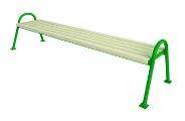 Скамейка парковая без спинкиМатериалы: покрытые порошковыми красками металлические элементы; брус хвойных породРазмер: 2000 мм * 680 мм2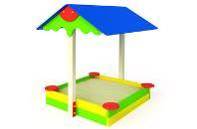 ПесочницаХарактеристики:Возрастная группа: 2-7 летОбщая высота: 1800 ммРазмеры: 1400 мм * 1500 мм3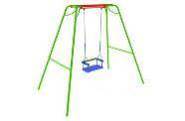 КачелиХарактеристики:Возрастная группа: 3-12 летОбщая высота: 2150 ммРазмеры: 2250 мм * 1400 мм4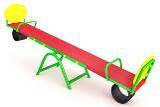 КачелиХарактеристики:Возрастная группа: 2-7 летОбщая высота: 400 ммРазмеры: 2300 мм * 450 мм5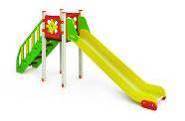 ГоркаХарактеристики:Возрастная группа: 6-12 летОбщая высота: 2300 ммРазмеры: 4800 мм * 900 мм6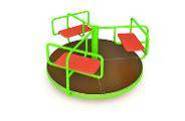 КарусельХарактеристики:Возрастная группа: 2-7 летОбщая высота: 900 ммРазмеры: D 1500 мм 1Скамейка парковая без спинкиМатериалы: покрытые порошковыми красками металлические элементы; брус хвойных породРазмер: 2000 мм * 680 мм2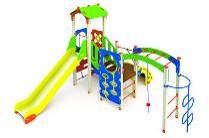 Детский игровой комплексХарактеристики: Возрастная группа: 6-12 летВысота полов: 1000 мм, 1500 ммВысота горки: 1500 ммОбщая высота: 3300 ммРазмеры: 4900 мм * 4450 мм3ПесочницаХарактеристики:Возрастная группа: 2-7 летОбщая высота: 1800 ммРазмеры: 1400 мм * 1500 мм4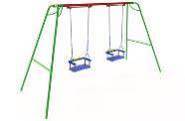 КачелиХарактеристики:Возрастная группа: 3-12 летОбщая высота: 2150 ммРазмеры: 3550 мм * 1450 мм5КачелиХарактеристики:Возрастная группа: 2-7 летОбщая высота: 400 ммРазмеры: 2300 мм * 450 мм6КарусельХарактеристики:Возрастная группа: 2-7 летОбщая высота: 900 ммРазмеры: D 1500 мм 7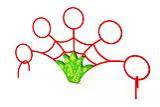 Фигура для лазанияХарактеристики:Возрастная группа: 3-7 летОбщая высота: 1200 ммРазмеры: 2300 мм * 700 мм8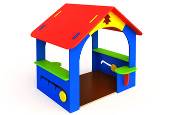 Детский игровой домикХарактеристики:Возрастная группа: 2-7 летОбщая высота: 1300 ммРазмеры: 1300 мм * 1050 мм9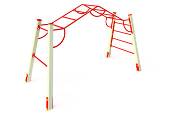 Детский рукоходХарактеристики:Возрастная группа: 6-12 летРазмеры: 3100 мм * 1300 ммОбщая высота: 2200 мм10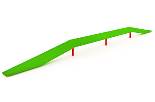 Детское гимнастическое бревноХарактеристики:Возрастная группа: 3-12 летРазмеры: 5200 мм * 150 ммОбщая высота: 400 мм1Скамейка парковая без спинкиМатериалы: покрытые порошковыми красками металлические элементы; брус хвойных породРазмер: 2000 мм * 680 мм2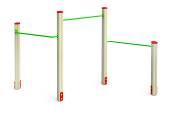 Система турниковХарактеристики:Возрастная группа: 6-12 летРазмеры: 2880 мм * 700 ммОбщая высота: 1800 мм3Детский рукоходХарактеристики:Возрастная группа: 6-12 летРазмеры: 3100 мм * 1300 ммОбщая высота: 2200 мм4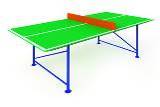 Теннисный столХарактеристики:Возрастная группа: 7-16 летРазмеры: 2740 мм * 1500 ммОбщая высота: 850 мм5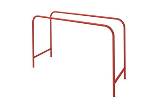 БрусьяХарактеристики:Возрастная группа: от 14 летРазмеры: 1780 мм * 640 ммОбщая высота: 1100 мм1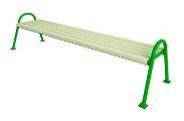 Скамейка парковая без спинкиМатериалы: покрытые порошковыми красками металлические элементы; брус хвойных породРазмер: 2000 мм * 680 мм2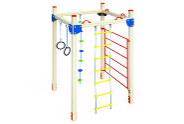 Спортивный миникомплексХарактеристики:Возрастная группа: 6-12 летРазмеры: 1750 мм * 1750 ммОбщая высота: 2600 мм3Детский рукоходХарактеристики:Возрастная группа: 6-12 летРазмеры: 3100 мм * 1300 ммОбщая высота: 2200 мм4Теннисный столХарактеристики:Возрастная группа: 7-16 летРазмеры: 2740 мм * 1500 ммОбщая высота: 850 мм5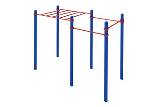 РукоходХарактеристики:Возрастная группа: от 14 летРазмеры: 3300 мм * 1500 ммОбщая высота: 2600 мм6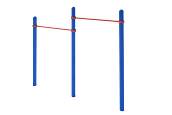 ПерекладинаХарактеристики:Возрастная группа: от 14 летРазмеры: 3000 мм * 150 ммОбщая высота: 2600 мм7БрусьяХарактеристики:Возрастная группа: от 14 летРазмеры: 1780 мм * 640 ммОбщая высота: 1100 мм1Скамейка парковая без спинкиМатериалы: покрытые порошковыми красками металлические элементы; брус хвойных породРазмер: 2000 мм * 680 мм2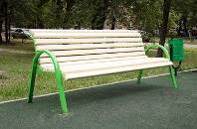 Скамейка парковая со спинкой Материалы: покрытые порошковыми красками металлические элементы; брус хвойных породРазмер: 2000 мм * 700 мм 3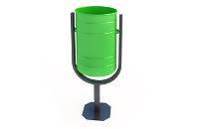 УрнаРазмеры: 280 мм * 330 мм, высота: 950 мм